The USDA At-Risk Afterschool Meals Guide is too large to upload as one document. The guidance is located at the link below. Copy and paste the link to get a copy of the full manual:https://fns-prod.azureedge.net/sites/default/files/resource-files/atriskguide2017.pdf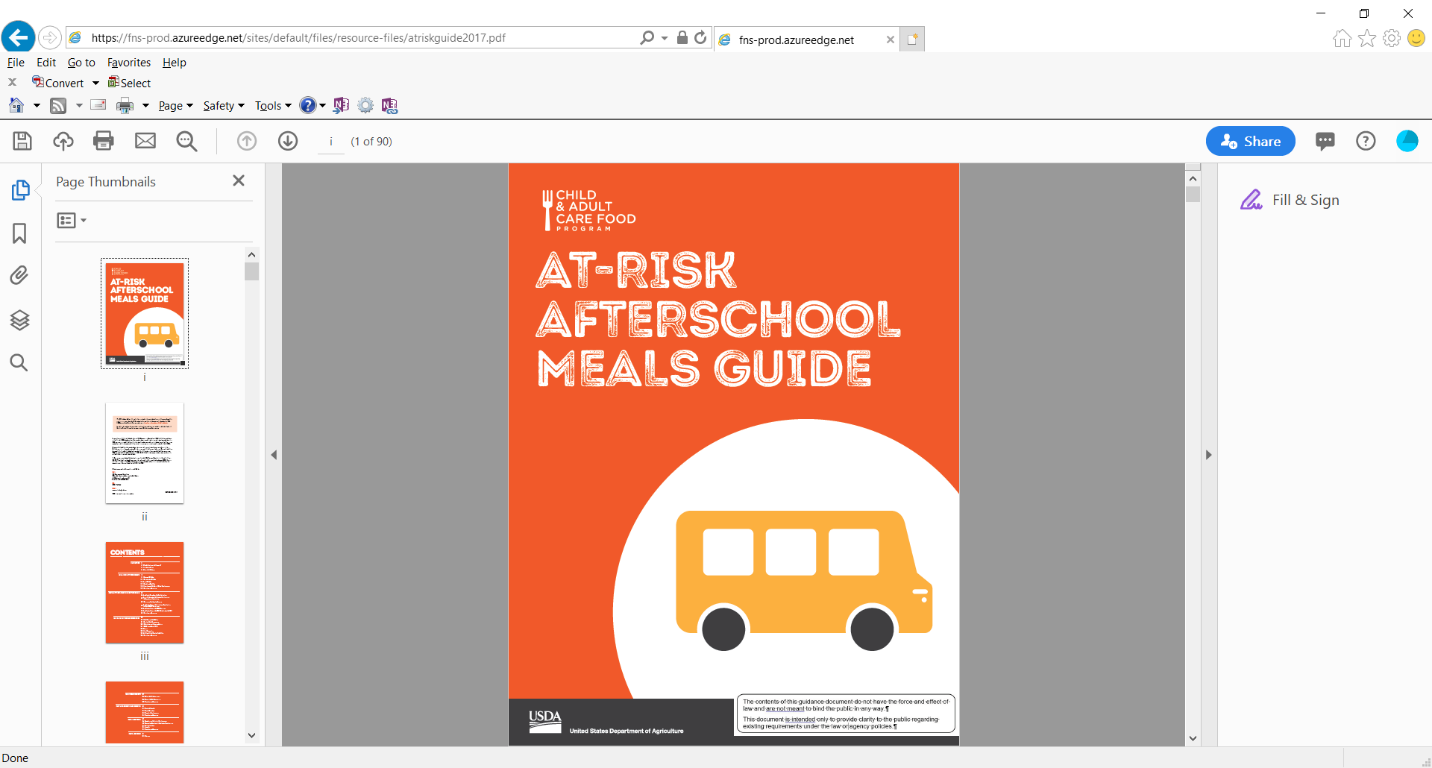 